烘片机生物组织烘片机，又称烤片机（以下简称烘片机），是对人体或动植物标本的切片的展开和干燥，以供后续作组织学诊断或研究的设备，是进行病理组织烘片烤片的常用仪器。烘片机是一款符合人体工程学设计的嵌入式系统的生物组织烘片机，专供熟悉组织嵌入式技术和实验室设备、且经过适当培训的专业人员在实验室使用。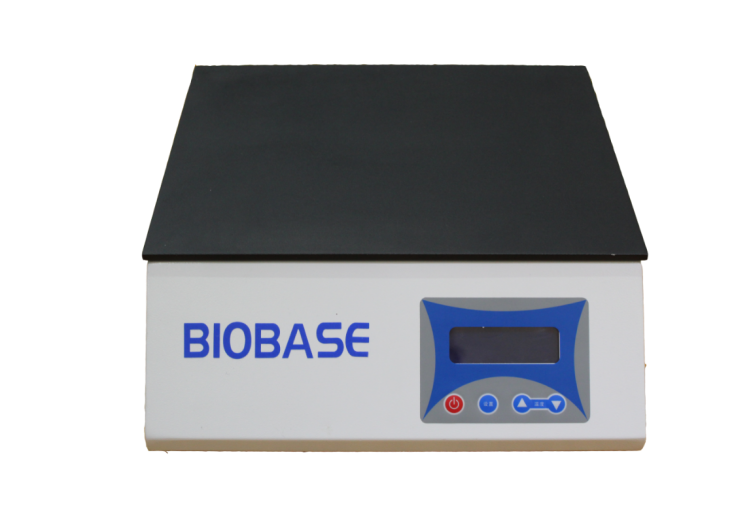 产品优势：高亮度LCD显示屏，实时显示工作温度，简单明了。          高灵敏温控集成单元，精度高，性能可靠。          具有超温报警功能          采用新型发热软件，加热快、受热均匀、热惯性小、节能可靠。          具有记忆功能，运行后自动保留设置温度。          工作台面喷涂处理，耐腐蚀。技术参数：参数                                型号BH-I型烘片机整机尺寸345×340×130（mm）烘片台尺寸345×260（mm）温度设置范围室温～99℃温度控制范围±1℃超温报警范围（1～5）℃电源电压频率AC  (110±10%)V   (60±10%)HZAC  (220±10%)V   (50±10%)HZ功率≤200W整机重量5kg